Compte rendu de la réunion du 14 mars 2017 Bassin de Rambouillet: Les 4 parcours 1. Présentation par Madame Nathalie Gaudio , Coordonnatrice IA IPR Etablissements et Vie Scolaire , de la Circulaire de rentrée du 9 mars 2017 http://www.education.gouv.fr/pid285/bulletin_officiel.html?cid_bo=113978Puis , l'accent a été mis sur les parcours: -  Le  parcours qui permet  à chaque élève de construire progressivement un parcours cohérent, souple et sécurisé répondant à ses besoins et à ses aspirations [... ]  qui est  désormais conçu comme un continuum  [... ] et qui valorise en particulier l'interdisciplinarité: applications Livret scolaire unique du CP à la 3e et  Folios-  La poursuite de la mise en œuvre du parcours Avenir, proposé depuis la rentrée scolaire 2015/  La transition vers l'enseignement supérieur/- Une nouvelle culture de l'évaluation au service des apprentissages.-   Une École juste et inclusive qui lutte  contre les inégalités sociales et territoriales parcours éducatif de santé (PES)/ « P@ss santé jeunes »-  Le parcours d'éducation artistique et culturelle  qui a pour objectif de lutter contre les inégalités d'accès aux arts et à la culture-  Une École laïque qui prépare aux enjeux d'une société démocratique  -  Remise du livret citoyen  qui constitue une étape importante du parcours citoyen de l'élève. - Le parcours citoyen met en cohérence la formation de l'élève sur le temps long de sa scolarité, dans les premier et second degrés, mais aussi sur l'ensemble des temps éducatifs de l'élève, scolaire et périscolaire. - Une éducation renforcée aux médias et à l'information, incombant en particulier aux professeurs documentalistes. 2.  Présentation par David  Chaumont, CPE,  de la formation du 8 mars 2017  (animée par  Mme Elisabeth Carrara, inspectrice générale Établissements et vie scolaire ) - Les  4 parcours (loi sur la refondation de l'Ecole)  On change la méthode: chaque élève devient responsable  de son parcours (différenciation pédagogique/centrage de l'élève). Le parcours est le projet global de l'élève (construction dans le temps et possibilité de le modifier; décloisonnement, en dehors du temps de cours). Le parcours repose sur l'expérience et le vécu de l'élève.Il combine pratique, connaissances, observations et s'ancre dans les enseignements. - 4 parcours* Parcours Avenir de la 6ème à la terminale* PEAC et Parcours citoyen du CP à la terminaleMise en place d'un livret citoyen à 18 ans* Parcours Santé de la maternelle à la terminale ( éducation à la santé, prévention et protection de la santé)- Pourquoi des parcours ? Interdisciplinarité Dépassement des disciplines scolaires Evolution de la sociétéReconnaissance du rôle du "territoire de vie" de l'élève- Traçabilité: l'élève garde une trace de son parcours et peut revenir sur son trajet - Problème de l'évaluation  (travail sur les connaissances et compétences ) par les professeurs, les CPE et les professeurs documentalistes.- Ecueils Eviter le mille-feuilles sans cohérence- Leviers Les initiativesLe programme socléLes réflexions d'équipes ( enseignement, AP, EPI, TPE)3 Ateliers CPE/DOCLe Parcours avenir  Au Lycée- Semaine de l'orientation ( soirées) ou Forum des métiers  (1/2 journée) pour les premières et terminales : faire venir des anciens élèves, des professionnels, des écoles pour présenter leurs études, leur métier / Regroupements par domaine- Sur les heures d'AP, présentation de leur filière par des élèves de première à leurs camarades de Seconde- AP spécifique en première : présentation des écoles de commerce, des CPGE, des IEP, des BTS...  - Sorties : découverte des filières sélectives, CPGE (  La Bruyère à Versailles/ Saint-Exupéry à Mantes) pour des premières et terminales- Rencontre  au lycée avec des étudiants en droit de l'UVSQ , accompagnés de professionnels (avocats)- Stage en entreprise pour  les secondes (stage découverte, 1 semaine)- Mini stage : demi - journée de découverte d'une filière- Participation à la semaine de l'entrepreneuriat  féminin  ( Association 100000 entrepreneurs : interventions gratuites / Fondation Loréal)- Rencontre- débat  avec des Ingénieurs pour l' Ecole- Mobilité européenne ( conférence avec l'association Eveil)- Utilisation du Logiciel GPO- Ateliers sur les CV et lettres de motivation- Passeport élèveAu Collège - Accompagnement personnalisé des élèves : séance avec ou sans les COP : 3ème  PRÉPA PRO-  Travail sur  les centres d'intérêts des élèves à partir de la documentation du Kiosque ou du CIDJ -  Aide ponctuelle / CV / Lettre de motivation (Les COP sont pivots)- Utilisation du Logiciel GPO - Opération « Passeur d'expériences » par atelier- Travail sur un métier de proximité ( en 6ème)- Travail sur les stéréotypesLe PEAC ( Voir PJ )- Sorties- Voyages- Chorale- Théâtre- Improvisation- Clubs ( manga, vidéo, théâtre...)- Festival Arts Lycéens- Prix littéraires ( Elle, Prix lycéen Ile-de-France...)- Lycéens et apprentis au cinémaLe parcours santé (Voir PJ)- Conférences-débats ( addictions ) avec les parents et les lycéens (classes volontaires ou proposées par CPE et infirmière) - Bien-être :  dans le cadre de l'AP (gestion du stress, sommeil, relaxation)- Semaine de la santé - Semaine de la prévention ( Centre de planification, SNCF)- Journée Sécurité routière ( Premiers soins/ téléphone, alcool et cannabis au volant/ les 2 roues...)- Accueil d'inspecteurs du permis de conduire - Lutte contre le harcèlement- Groupe de paroles  ( CPE, documentaliste, assistante sociale, enseignants / Elèves)Le Parcours citoyen  (voir PJ)- Ateliers citoyens - Livret d'engagement- En Enseignement d'exploration Littérature et société (médias, stéréotypes...)- Mise en place d’un média par établissement- Semaine de la presse - Réserve citoyenne avec intervention d’un journaliste- Projet Erasmus ( ex Peace is possible)4 Présentation des applications  par Mélanie Fourny et  Séverine Delouye, professeures documentalistes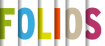                permet une mise en cohérence des  parcours éducatifs suivis par les élèves. Chaque élève peut devenir acteur de son parcours et garder la trace de son travail et de ses activités. Il peut ainsi valoriser  ses engagements et expériences  dans et hors de l'école, dans un compte personnel. L'application permet aussi aux équipes éducatives de disposer de ressources documentaires et pédagogiques pour les quatre parcours éducatifs.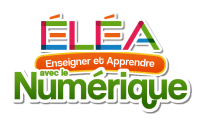 La  plateforme de e-éducation                         permet aux enseignants de créer des parcours pédagogiques scénarisés pour les élèves . Ces derniers peuvent progresser à leur rythme grâce à des contenus pédagogiques disponibles en permanence.